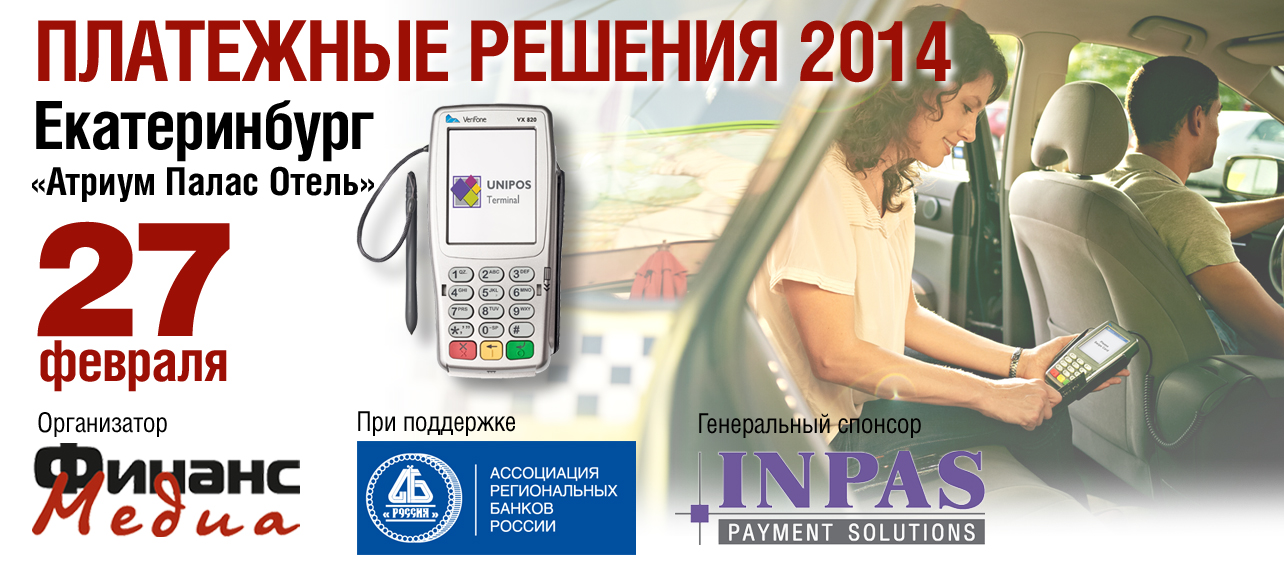 27 февраля 2014 г.Ведущий конференции: Денис Сальников, советник президента Ассоциации региональных банков России9.30 – 10.00 Регистрация делегатов, приветственный кофе Сессия 1. Состояние и перспективы рынка банковских карточек и безналичных расчетов10.00	Открытие конференции, приветственное слово организаторов и спонсоров10.15	Стратегия развития национальной платежной системы России. Особенности регулирования платежного бизнеса Юрий Борисов, заместитель начальника управления наблюдения в НПС Департамента национальной платежной системы Банка России10.45	Развитие розничных безналичных расчетов и платежной инфраструктуры в Свердловской области, Андрей Фирулев, начальник отдела платежных систем и расчетов ГУ Банка России по Свердловской области11.00	Платежный рынок в мире и в России. Главные тенденции, перспективы развития и угрозы,  Денис Сальников, советник президента Ассоциации региональных банков России11.30 – 12.00 Кофе-паузаСессия 2 . Платежные сервисы и эквайринг: продукты, решения, услуги12.00	Платежные технологии и инструменты сегодня и завтра. Бесконтактные платежи в транспортных проектах, Антон Шигапов, MasterCard Worldwide12.30	Эффективность работы платежной инфраструктуры – современные тенденции в развитии программного обеспечения,  Дмитрий Родионов, менеджер по работе с ключевыми заказчиками компании INPAS12.50	Реализация клиентских сервисов на безе многофункциональных карт, Вадим Калмыков, коммерческий директор компании АЛИОТ13.10	Услуги аутсорсинга на рынке платежей: плюсы и минусы, Александр Хоменко, управляющий директор ПЦ КартСтандарт13.30 – 14.30 ОбедПродолжение Сессии 2. Платежные сервисы и эквайринг: продукты, решения, услуги14.30	Cервисы и технологии эквайринга сегодня и завтра, Евгений Покровский, глава московского представительства компании VeriFone14.50	«Street banking office» - комплексное решение для развития банковских розничных сетей, докладчик уточняется, Артем Сотин, SmartContinental15.10	Сопутствующие сервисы для корпоративных клиентов, принимающих электронные платежи. Эффект синергии, Антон Колмаков, Сделки24.ру15.30	Решения для платежных систем на базе защищенных микроконтроллеров Inside Secure, Александр Крутиков, ведущий специалист компании Inside-Россия16.00 – 16.30 Кофе-паузаОткрытая дискуссия: Как выиграть битву за платежный рынок? Как удержать клиентов? Каковы главные факторы конкуренции?18:00 Завершение работы конференции. Фуршет. Розыгрыш призов